แบบแสดงความคิดเห็น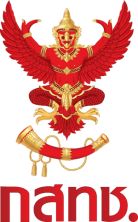  (ร่าง) ประกาศ กสทช. เรื่อง อัตราค่าตอบแทนการเชื่อมต่อโครงข่ายโทรคมนาคมที่เป็นอัตราอ้างอิง พ.ศ. ....รายละเอียดของผู้แสดงความคิดเห็น(นาย/นาง/นางสาว)…………………………………………………………..………………………..…..………………………………………ตำแหน่ง………………………………………………………………………….…………………………………………………………….......….ชื่อหน่วยงาน ...........................................................................................................................................................ที่อยู่เลขที่.............................................ตรอก/ซอย.............................................ถนน.............................................หมู่ที่...........................................ตำบล/แขวง............................................อำเภอ/เขต............................................จังหวัด........................................................................รหัสไปรษณีย์........................................................................โทรศัพท์............................................โทรสาร............................................E-mail...................................................กรณีเป็นผู้รับใบอนุญาตประกอบกิจการโทรคมนาคมจาก กสทช. กรุณาระบุประเภทใบอนุญาตที่ได้รับ (   ) โทรคมนาคมแบบ 1					(   ) อินเทอร์เน็ตแบบ 1(   ) โทรคมนาคมแบบ 2 ไม่มีโครงข่ายของตนเอง		(   ) อินเทอร์เน็ตแบบ 2 ไม่มีโครงข่ายของตนเอง(   ) โทรคมนาคมแบบ 2 มีโครงข่ายของตนเอง 		(   ) อินเทอร์เน็ตแบบ 2 มีโครงข่ายของตนเอง(   ) โทรคมนาคมแบบ 3					(   ) อินเทอร์เน็ตแบบ 3วันที่แสดงความคิดเห็น (ว/ด/ป) …………………………………………………………………………..ประเด็นที่ต้องการรับฟังความคิดเห็นประเด็นการรับฟังความคิดเห็นเป็นไปตามที่กำหนดไว้ต่อไปนี้ 1. ด้านความเหมาะสมของการยกเลิกคำสั่งของ กสทช. ที่เกี่ยวข้องกับอัตราค่าตอบแทนการเชื่อมต่อโครงข่ายโทรคมนาคม ตามข้อ 3.........................................................................................................................................................................................................................................................................................................................................................................................................................................................................................................................................................................................................................................................................................................................................................................................................................................................................................................................................................................................................................................................................................................................................................................................................................................................................................................................................................................................................................................................................................................................................................................................................................................................2. ด้านความเหมาะสมของการกำหนดนิยาม ตามข้อ 4.........................................................................................................................................................................................................................................................................................................................................................................................................................................................................................................................................................................................................................................................................................................................................................................................................................................................................................................................................................................................................................................................................................................................................................................................................................................................................................................................................................................................................................................................................................................................................................................................................................................................3. การกำหนดให้ อัตราค่าตอบแทนการเชื่อมต่อโครงข่ายโทรคมนาคมที่เป็นอัตราอ้างอิงตามประกาศนี้ เป็นอัตราอ้างอิงสำหรับกิจการ ตามข้อ 5 มีความเหมาะสมหรือไม่ อย่างไร.........................................................................................................................................................................................................................................................................................................................................................................................................................................................................................................................................................................................................................................................................................................................................................................................................................................................................................................................................................................................................................................................................................................................................................................................................................................................................................................................................................................................................................................................................................................................................................................................................................................................4. ด้านความเหมาะสมของกรณีที่จะนำอัตราค่าตอบแทนการเชื่อมต่อโครงข่ายโทรคมนาคมที่เป็นอัตราอ้างอิงไปใช้ ตามข้อ 6.........................................................................................................................................................................................................................................................................................................................................................................................................................................................................................................................................................................................................................................................................................................................................................................................................................................................................................................................................................................................................................................................................................................................................................................................................................................................................................................................................................................................................................................................................................................................................................................................................................................................5. ด้านความเหมาะสมของการยกเว้นไม่ต้องแสดงหลักการและวิธีการคำนวณอัตราการเชื่อมต่อโครงข่ายโทรคมนาคม ตามข้อ 7.........................................................................................................................................................................................................................................................................................................................................................................................................................................................................................................................................................................................................................................................................................................................................................................................................................................................................................................................................................................................................................................................................................................................................................................................................................................................................................................................................................................................................................................................................................................................................................................................................................................................6. การกำหนดให้ อัตราค่าตอบแทนการเชื่อมต่อโครงข่ายโทรคมนาคมที่เป็นอัตราอ้างอิง และระยะเวลาในการใช้อัตราดังกล่าวให้เป็นไปตามตารางแนบท้ายประกาศนี้ หรือจนกว่าคณะกรรมการจะประกาศกำหนดเป็นอย่างอื่น ตามข้อ 8 และตารางแนบท้ายประกาศ มีความเหมาะสมหรือไม่ อย่างไร	6.1 อัตราค่าตอบแทนการเชื่อมต่อโครงข่ายโทรคมนาคมที่เป็นอัตราอ้างอิง และระยะเวลาในการใช้อัตราดังกล่าว สำหรับกิจการโทรคมนาคมประเภทโทรศัพท์เคลื่อนที่...................................................................................................................................................................................................................................................................................................................................................................................................................................................................................................................................................	6.2 อัตราค่าตอบแทนการเชื่อมต่อโครงข่ายโทรคมนาคมที่เป็นอัตราอ้างอิง และระยะเวลาในการใช้อัตราดังกล่าว สำหรับกิจการโทรคมนาคมประเภทโทรศัพท์ประจำที่...................................................................................................................................................................................................................................................................................................................................................................................................................................................................................................................................................7. ข้อเสนอแนะในประเด็นอื่นๆ..........................................................................................................................................................................................................................................................................................................................................................................................................................................................................................................................................................................................................................................................................................................................................................................................................................................................................................................................................................................................................................................................................................................................................................................................................................................................................................................................................................................................................................................................................................................................................................................................................................................................................................................................................................................................................................................หมายเหตุ  โปรดส่งแบบแสดงความคิดเห็นฯ (เลือกวิธีใดวิธีหนึ่ง) ดังนี้  ทางไปรษณีย์อิเล็กทรอนิกส์ (E-mail): ic@nbtc.go.th, kanin.n@nbtc.go.thโดยตั้งชื่อเรื่อง “แสดงความคิดเห็นต่อ (ร่าง) ประกาศ กสทช. เรื่อง อัตราค่าตอบแทนการเชื่อมต่อโครงข่ายโทรคมนาคมที่เป็นอัตราอ้างอิง พ.ศ. ....”ทางไปรษณีย์: ถึง สำนักงาน กสทช. (กลุ่มงานโครงข่ายพื้นฐาน การใช้และเชื่อมต่อโครงข่าย)เลขที่ 87 ถนนพหลโยธิน ซอย 8 (สายลม) แขวงสามเสนใน เขตพญาไท กรุงเทพฯ 10400โดยวงเล็บมุมซอง “แสดงความคิดเห็นต่อ (ร่าง) ประกาศ กสทช. เรื่อง อัตราค่าตอบแทนการเชื่อมต่อโครงข่ายโทรคมนาคมที่เป็นอัตราอ้างอิง พ.ศ. ....”ทางโทรสาร: 0-2-271-2853สอบถามข้อมูลเพิ่มเติมกรุณาติดต่อ: 02-271-0151 ถึง 60 ต่อ 577, 578